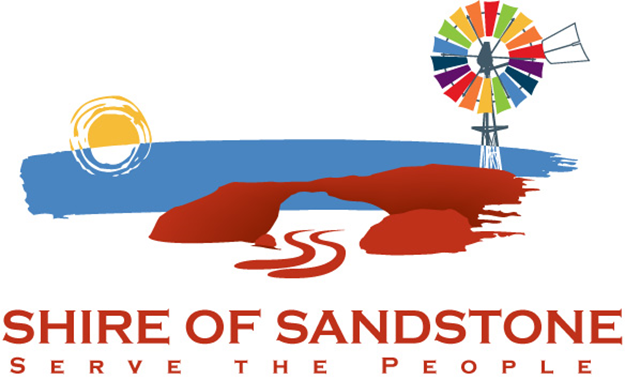 ATTACHMENTSOrdinary Council Meeting Thursday 25 May 20231:00PM